Volunteer ApplicationApplicant InformationEmergency Contact InformationVolunteer opportunities These are some of the volunteer areas that we offer, please select which you are most interested in. Hours of Availability Please list days and times you are available and would like to volunteer. Disclaimer and SignatureI certify that my answers are true and complete to the best of my knowledge. If this application leads to volunteer opportunity with Enjoy Your Life Therapies, I understand that I would be working with or around people with impairments and need to have the compassion, empathy, and patience to be a volunteer here. Able to lift at least 20lbs if assigned to clean up. I understand I will be required to complete HIPPA training upon orientation.     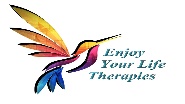 Enjoy Your Life TherapiesFull Name:Date:LastFirstM.I.Address:Street AddressApartment/Unit #CityStateZIP CodePhone:EmailDate Available:Desired Weekly Hours:School/ Major:Do you like being creative?YESNODo you enjoy helping people?YESNODo you need volunteer hours for school?YESNOIf yes, how many?Do you have any hobbies?YESNOIf yes, explain:Contact    Name :Phone Number:Relation :Address:Office organizationMarketing/ Social MediaTeach/Lead Craft ClassClean upEvent PlanningShadowing Program PlanningOtherTime InTime Out# of  hours for daySundayMonday TuesdayWednesdayThursdayFridaySaturdaySignature:Date: